Publicado en Zaragoza el 15/10/2019 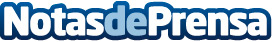 Las empresas y los salarios: Tendencias salariales que sirven de guía para empleados y contratantesEl área tecnológica despunta, la dirección/gerencia se mantiene con la mayor brecha salarial y el área financiera se estabiliza , según Ayanet Recursos HumanosDatos de contacto:María Gómez657760650Nota de prensa publicada en: https://www.notasdeprensa.es/las-empresas-y-los-salarios-tendencias Categorias: Nacional Finanzas Aragón Emprendedores E-Commerce Recursos humanos http://www.notasdeprensa.es